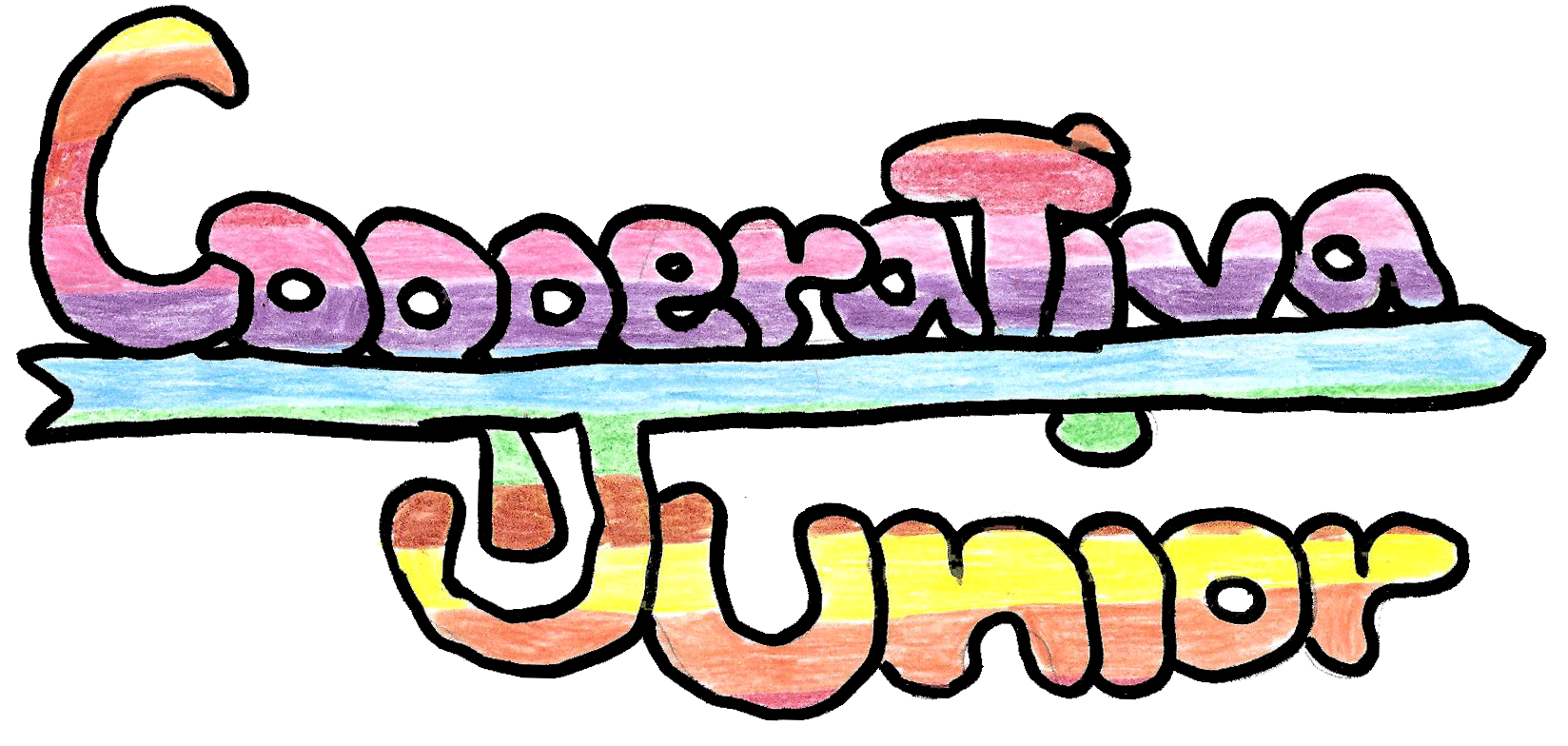 COOPERATIVA JÚNIORCOOPERATIVA JÚNIORCOOPERATIVA JÚNIORCOOPERATIVA JÚNIORDataCOOPERATIVA JÚNIORCOOPERATIVA JÚNIORCOOPERATIVA JÚNIORCOOPERATIVA JÚNIORDataVaig rebre del soci/aVaig rebre del soci/aVaig rebre del soci/ala quota corresponent al capital inicialla quota corresponent al capital inicialla quota corresponent al capital inicialla quota corresponent al capital inicialla quota corresponent al capital inicial€€€Signatura del tresorer/aSignatura del tresorer/aSignatura del tresorer/aSignatura del tresorer/aSignatura del soci/aSignatura del soci/aCOOPERATIVA JÚNIORCOOPERATIVA JÚNIORCOOPERATIVA JÚNIORCOOPERATIVA JÚNIORDataCOOPERATIVA JÚNIORCOOPERATIVA JÚNIORCOOPERATIVA JÚNIORCOOPERATIVA JÚNIORDataVaig rebre del soci/aVaig rebre del soci/aVaig rebre del soci/ala quota corresponent al capital inicialla quota corresponent al capital inicialla quota corresponent al capital inicialla quota corresponent al capital inicialla quota corresponent al capital inicial€€€Signatura del tresorer/aSignatura del tresorer/aSignatura del tresorer/aSignatura del tresorer/aSignatura del soci/aSignatura del soci/aCOOPERATIVA JÚNIORCOOPERATIVA JÚNIORCOOPERATIVA JÚNIORCOOPERATIVA JÚNIORDataCOOPERATIVA JÚNIORCOOPERATIVA JÚNIORCOOPERATIVA JÚNIORCOOPERATIVA JÚNIORDataVaig rebre del soci/aVaig rebre del soci/aVaig rebre del soci/ala quota corresponent al capital inicialla quota corresponent al capital inicialla quota corresponent al capital inicialla quota corresponent al capital inicialla quota corresponent al capital inicial€€€Signatura del tresorer/aSignatura del tresorer/aSignatura del tresorer/aSignatura del tresorer/aSignatura del soci/aSignatura del soci/a